UkraineUkraineUkraineJune 2026June 2026June 2026June 2026SundayMondayTuesdayWednesdayThursdayFridaySaturday123456Pentecost789101112131415161718192021222324252627282930Constitution DayConstitution Day (substitute day)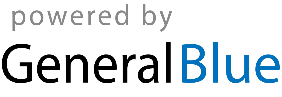 